О внесении изменений в Порядок выявления, учета иоформления бесхозяйного недвижимого и выморочногоимущества в муниципальную собственность Жигаловскогомуниципального образования, Состав и Положениео комиссии по выявлению объектов бесхозяйного недвижимогоимущества, находящегося на территории Жигаловского муниципального образования            В целях приведения в соответствие с действующим законодательством РФ Порядка выявления, учета и оформления бесхозяйного недвижимого и выморочного имущества в муниципальную собственность Жигаловского муниципального образования, Состава и Положения о комиссии по выявлению объектов бесхозяйного недвижимого имущества, находящегося на территории Жигаловского муниципального образования, утвержденного постановлением администрации Жигаловского муниципального образования от 02.04.2021 г. № 32 (далее – Постановление, Порядок, Состав, Положение), руководствуясь Гражданским кодексом Российской Федерации, Федеральным законом от 06.10.2003 г. № 131-ФЗ «Об общих принципах организации местного самоуправления в Российской Федерации», Уставом Жигаловского муниципального образования, администрация Жигаловского муниципального образования,ПОСТАНОВЛЯЕТ:Внести следующие изменения в Порядок:          1.1. Абзац девятый пункта 2.4 Порядка изложить в следующей редакции: «копию документа, удостоверяющего личность представителя юридического лица, копии учредительных документов юридического лица, лист записи Единого государственного реестра юридических лиц, идентификационный номер налогоплательщика»;1.2.   Исключить из Порядка пункт 3.3, пункт 4.3, пункт 4.4, пункт 7.6;1.3.   Изменить нумерацию пункта 3.4. Порядка на пункт 3.3, пункта 7.7 на пункт 7.6, пункта 7.8. на пункт 7.7, пункта 7.9. на пункт 7.8., пункта 7.10 на пункт 7.9, пункта 7.10 на пункт 7.9;1.4.  В абзаце втором пункта 2.7 Порядка термин «Администрация Жигаловского муниципального образования» заменить термином «Администрация»;1.5. В пункте 4.1. Порядка термин «орган, осуществляющий государственную регистрацию прав» заменить термином «орган регистрации прав»;1.6   В пункте 4.2, абзаце третьем пункта 5.2 Порядка использовать сокращение «Реестр», введенное в пункте 4.1 Порядка;1.7    Пункт 7.8. Порядка после слов «и включении» дополнить словами «жилых помещений»;1.8    Наименование Порядка, указанное в грифах Приложений 1 – 6 к Порядку изложить в следующей редакции «к Порядку выявления, учета и оформления бесхозяйного недвижимого и выморочного имущества в муниципальную собственность Жигаловского муниципального образования»;           1.9 Наименование Положения, указанного в наименовании Приложения 3 к Постановлению изложить в следующей редакции «Положение о комиссии по выявлению объектов бесхозяйного недвижимого имущества, находящегося на территории Жигаловского муниципального образования».2.       Внести следующие изменения в Постановление:2.1.   В преамбуле Постановления исключить формулировку «в целях эффективного управления имуществом администрации Жигаловского муниципального образования».3.   Настоящее Постановление опубликовать в «Спецвыпуск Жигалово» и разместить в сети интернет на официальном сайте администрации Жигаловского муниципального образования http://жигалово-адм.рф;          4. Контроль за исполнением настоящего постановления оставляю за собой. Глава Жигаловскогомуниципального образования                                                               Д.А. Лунёв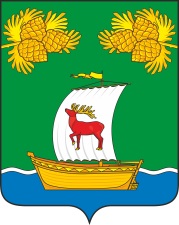 РОССИЙСКАЯ ФЕДЕРАЦИЯИРКУТСКАЯ ОБЛАСТЬАДМИНИСТРАЦИЯЖИГАЛОВСКОГО МУНИЦИПАЛЬНОГО ОБРАЗОВАНИЯПОСТАНОВЛЕНИЕРОССИЙСКАЯ ФЕДЕРАЦИЯИРКУТСКАЯ ОБЛАСТЬАДМИНИСТРАЦИЯЖИГАЛОВСКОГО МУНИЦИПАЛЬНОГО ОБРАЗОВАНИЯПОСТАНОВЛЕНИЕ25.08.2021 г. № 77рп. Жигалово